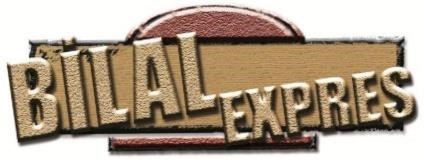                        KREDİ KARTI İLE ÖDEME FORMU (Lütfen Mail veya Watsaptan gönderiniz) Bilal Expres Yapı Ekipmanları Tasarım                                                                                     TARİH :    … / … / ... Alçıpan Kaldırma Makinası ve Vidalama Ekipmanları İmalat   Bilal YILDIRIM                                                              Mevlana Mahallesi Yukarı Bakırpınar Cad. No:5/A SAMSUN / Bafra Bafra VD: 9540400438 Tel   : 03625429217 Cep  : 05436315900 Email bilal1575@hotmail.com  www.bilalexpres.com  YETKİ FORMU 1-MÜŞTERİ BİLGİLERİ FİRMA ADI 	:  TELEFON   	:  TOPLAM TUTAR (KDV DAHİL) :  …………TL ÖDEME VE KREDİ KARTI BİLGİLERİ 	 BANKA ADI 	 	  	  	  	  	  	   KART TİPİ                          	  (MasterCard – Visa – AmericanExpress - Disc)	 	  	  	  	  	            KREDİ KART NO  TAKSİT SAYISI               	  	  -Yukarıda yazılı miktarı, 3. madde de belirtilen kredi kartı ile ödemek istiyoruz. BİLAL EXPRES YAPI EKİPMANLARI TASARIM İMALAT  bu meblağı kartımızdan bir kereye mahsus olarak çekmeye ve Çalıştığı Firmalara çektirmeye  yetkilidir. Fatura firmamız adına düzenlenebilir. Saygılarımızla,   	 	 	 	                                                                   YETKİ VERENİN:                                                                                                                                               ADI SOYADI ve İMZASI  TAKSİT YAPILACAK BANKA KARTLARI : 1.nolu kısım _  _  _  _  _ _  _  _  _  _  _  _  _  _  _  _  _  _  _  _  _  _  _  _  _  _  _  _  _  _  _  _  _  _  _  _  _  _  _  _  _  _  _  _  _  _  _  _  _  _  _      	                             	 	 	 	 	 	 	 	 	 	 2.nolu kısım 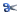 Aşağıda kart bilgileri olan ………….. bankasına ait  kredi kartımdan  ……… TL   tahsilatın yapılmasını          onaylıyorum.   Kredi Kart No : 	CVC (Kredi Kartının Arka Yüzündeki 3 Haneli Güvenlik Kodudur.) Son Kullanma Tarihi :           Dikkat: Mail order işlemi tamamlandıktan sonra 2.nolu kısım Bilal Expres Yapı Ekipman & Tasarım finans departmanı tarafından imha edilecektir. X X X X X X X X AKBANK  : 2 ile 4 arası        GARANTİ : 2 ile 4 arasıFİNANSBANK  : 2 ile 4 arasıİŞ BANKASI  : 2 ile 4 arasıYKB  : 2 ile 4 arasıHSBC  : 2 ile 4 arası